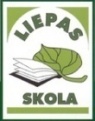 PIEDALĀSREZULTĀTI 
NOVADĀVALSTS LĪMEŅA REZULTĀTI BIOLOĢIJAS OLIMPIĀDEBIOLOĢIJAS OLIMPIĀDEBIOLOĢIJAS OLIMPIĀDEDiāna BukovskadalībaNamejs JurisonsdalībaSandis KuperšmitsdalībaKsenija TokaredalībaANGĻU VALODAS OLIMPIĀDEANGĻU VALODAS OLIMPIĀDEANGĻU VALODAS OLIMPIĀDENamejs JurisonsdalībaElīze AugškāpadalībaKRIEVU VALODAS  OLIMPIĀDE KRIEVU VALODAS  OLIMPIĀDE KRIEVU VALODAS  OLIMPIĀDE Diāna Bukovska1.pakāpeJana Malgovska2. pakāpeKsenija Tokare1.pakāpeKONKURSS JAUNAIS AMATNIEKS 2022KONKURSS JAUNAIS AMATNIEKS 2022KONKURSS JAUNAIS AMATNIEKS 2022Ksenija Katrīna PērkonePateicībaMārtiņš GēgersPateicībaSKATUVES RUNAS PRIEKŠNESUMU VIDEO KONKURSSSKATUVES RUNAS PRIEKŠNESUMU VIDEO KONKURSSSKATUVES RUNAS PRIEKŠNESUMU VIDEO KONKURSSDiānai Bukovskai2.pakāpeKsenijai Tokarei2.pakāpeEvijai Rauskai2.pakāpeRolandam Ābelem2.pakāpeMārtiņam Krauzem2.pakāpeKasparam Pīlāgam2.pakāpeElīnai Sniedzei2.pakāpeMartai Labrencei2.pakāpeAdelei Stepiņai2.pakāpeKatrīnai Keitai Konošonokai2.pakāpe